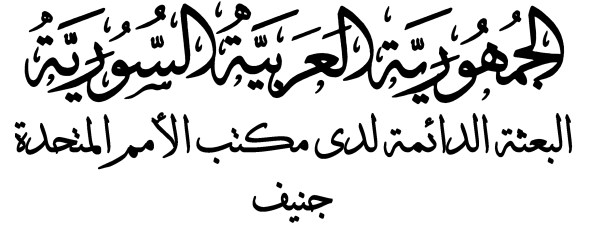 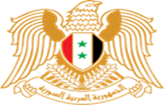 بيان الجُمهوريّـــة العربيــــّة السوريــّـةStatement by the Syrian Arab Republicالجولة الرابعة من آلية الاستعراض الدوري الشامل – الدورة 4223 كانون الثاني -  3 شباط -  2023جلسة مناقشة التقرير الوطني لجمهورية باكستان الإسلاميةReview of the Islamic Republic of Pakistanشــــــــــــكراً  السيد الرئيس،نرحب بوفد باكستان الموقر، ونشكره على العرض القيم الذي أكد التزام باكستان المبدأي بأداء تعهداتها المتصلة بحماية وتعزيز كافة حقوق الإنسان، بما في ذلك الحق بالتنمية. ونقدر إدراجها أهداف التنمية المستدامة في جدول أعمالها الوطني لعام 2030، والإجراءات المتخذة للتعامل مع التحديات  التي فاقمها انتشار جائحة كوفيد -19 وآثار الكوارث الطبيعية وتغير المناخ من خلال نهجٍ قائمٍ على تعزيز شبكات الأمان الاجتماعي وبرامج مكافحة الفقر، ونوصي:   1. مواصلة الجهود الرامية إلى التخفيف من حدة الفقر وتعزيز التنمية الاقتصادية والاجتماعية المستدامة. 2. مواصلة الجهود لتخفيض معدلات التسرب المدرسي، والنظر في السعي للحصول على الدعم الدولي لإعادة تأهيل مرافق التعليم في المناطق المتأثرة بالفيضانات.Thanks you Mr. President, We welcome the distinguished delegation of Pakistan, and thank the delegation  for the valuable presentation, which reaffirmed Pakistan's principled commitment to fulfilling its commitments related to the promotion and protection of all human rights, including the right to development. We appreciate the inclusion of the Sustainable Development Goals in its National Agenda 2030, and the measures taken to address the challenges that have been exacerbated by the spread of the COVID-19 and the impacts of natural disasters and climate change through an approach based on strengthening social safety nets and poverty eradication programmes.Recommendations:1. Continue the efforts to alleviate poverty and promote economic and social sustainable development. 2. Continue the efforts to reduce school dropout rates, and consider seeking international support to rehabilitate education facilities in flood affected areas.    